У гімназії проведено тиждень української мови та літератури за темою: «Шевченко – це Україна. Україна – це Шевченко». Учителі української мови та літератури підготували різноманітні заходи:Зустріч із письменниками Харківщини у філії бібліотеки № 50 (Вчитель Вакуленко Т.В.)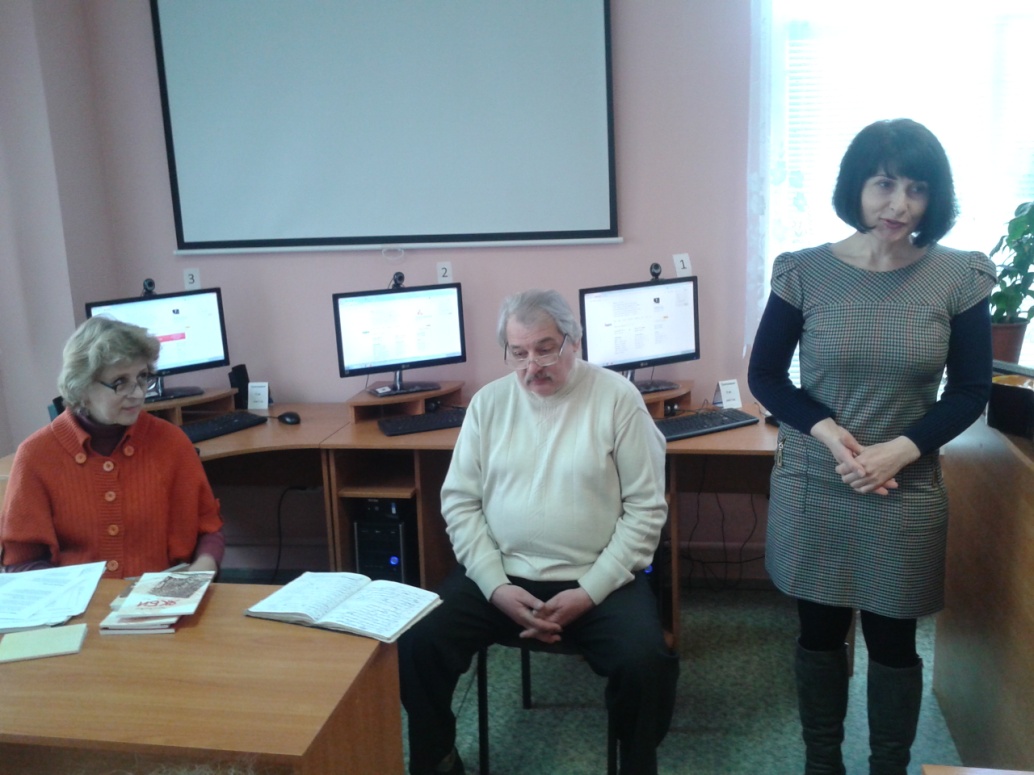 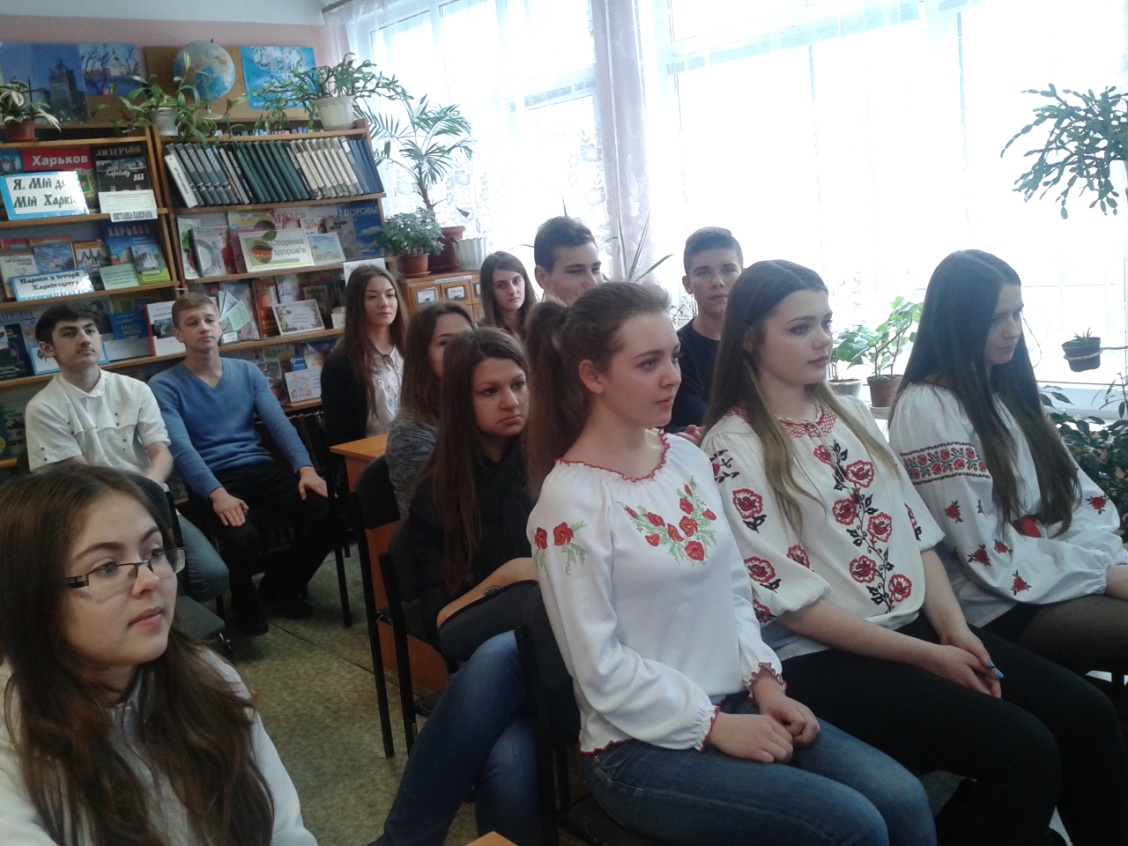 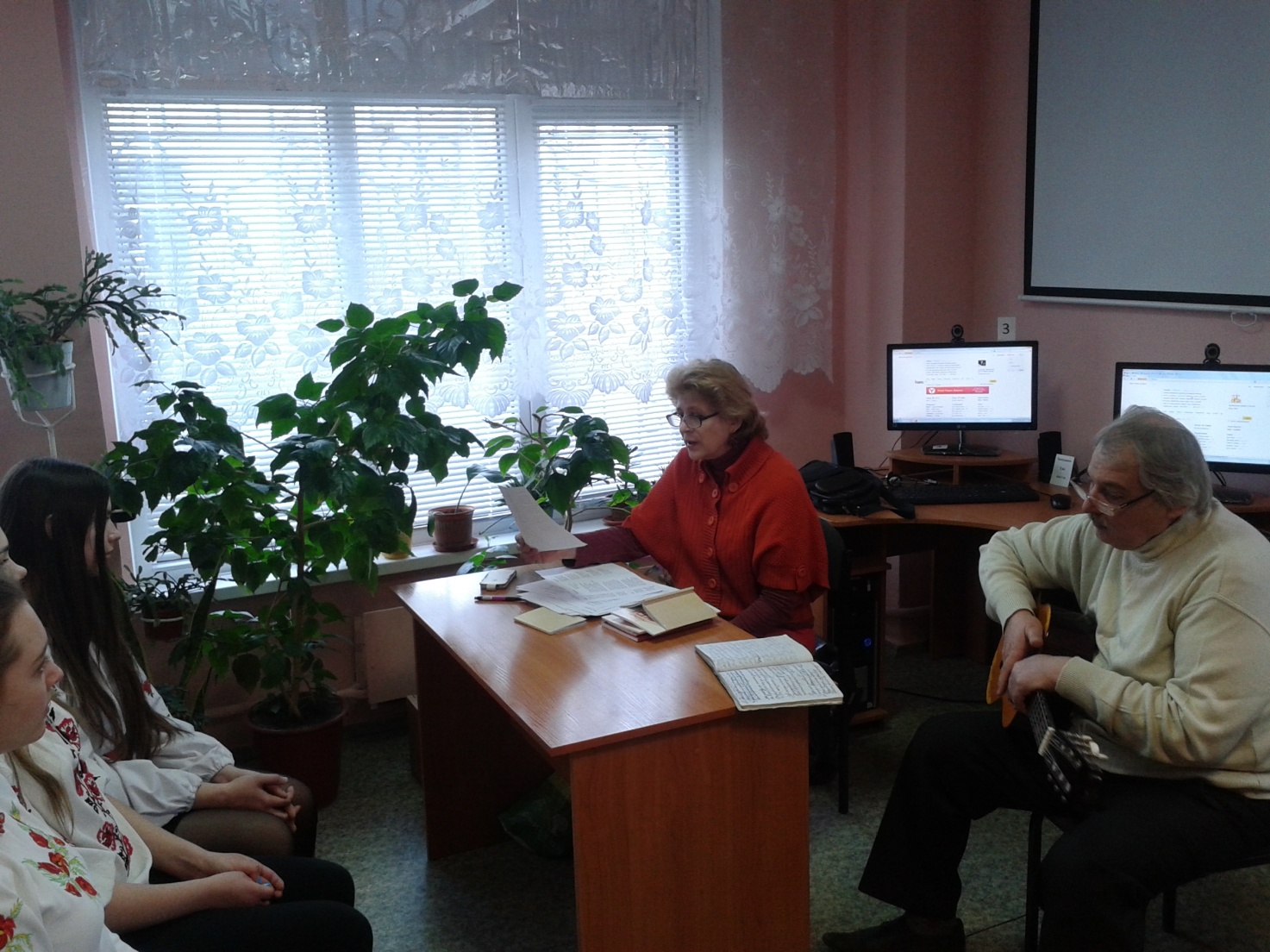 Виховна година «Кохання Тараса Шевченка» (Вчитель Каменська І.В.)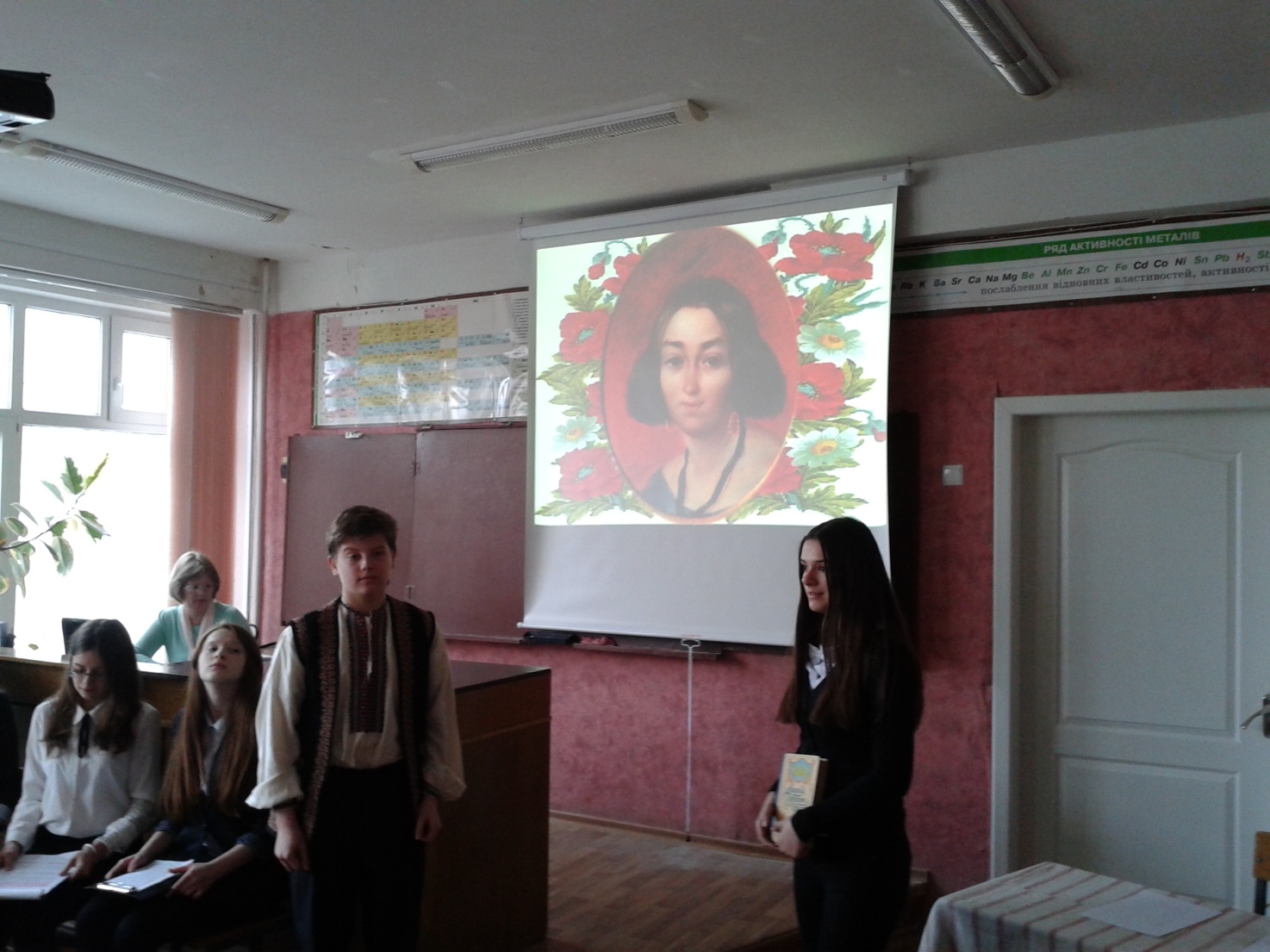 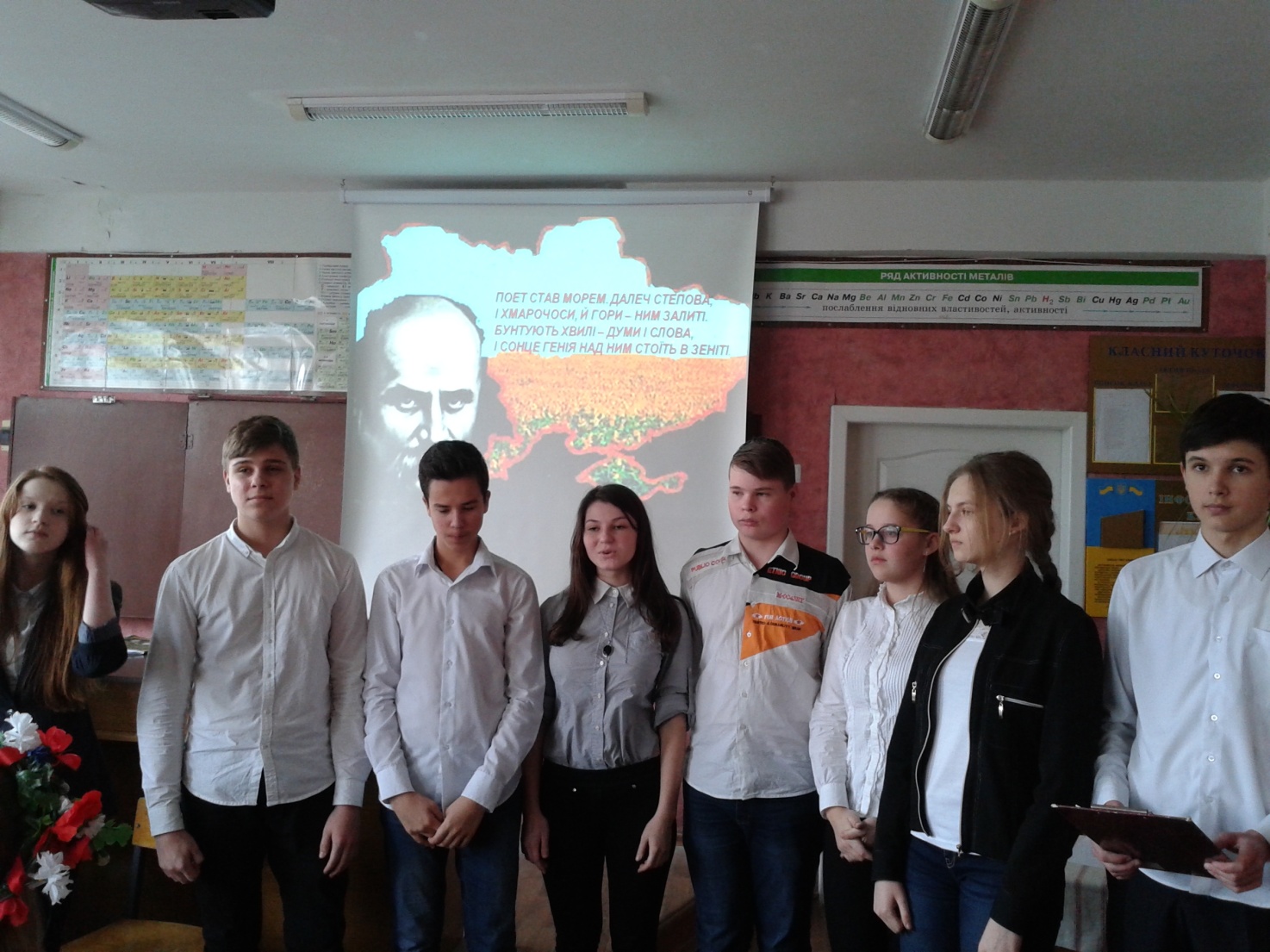 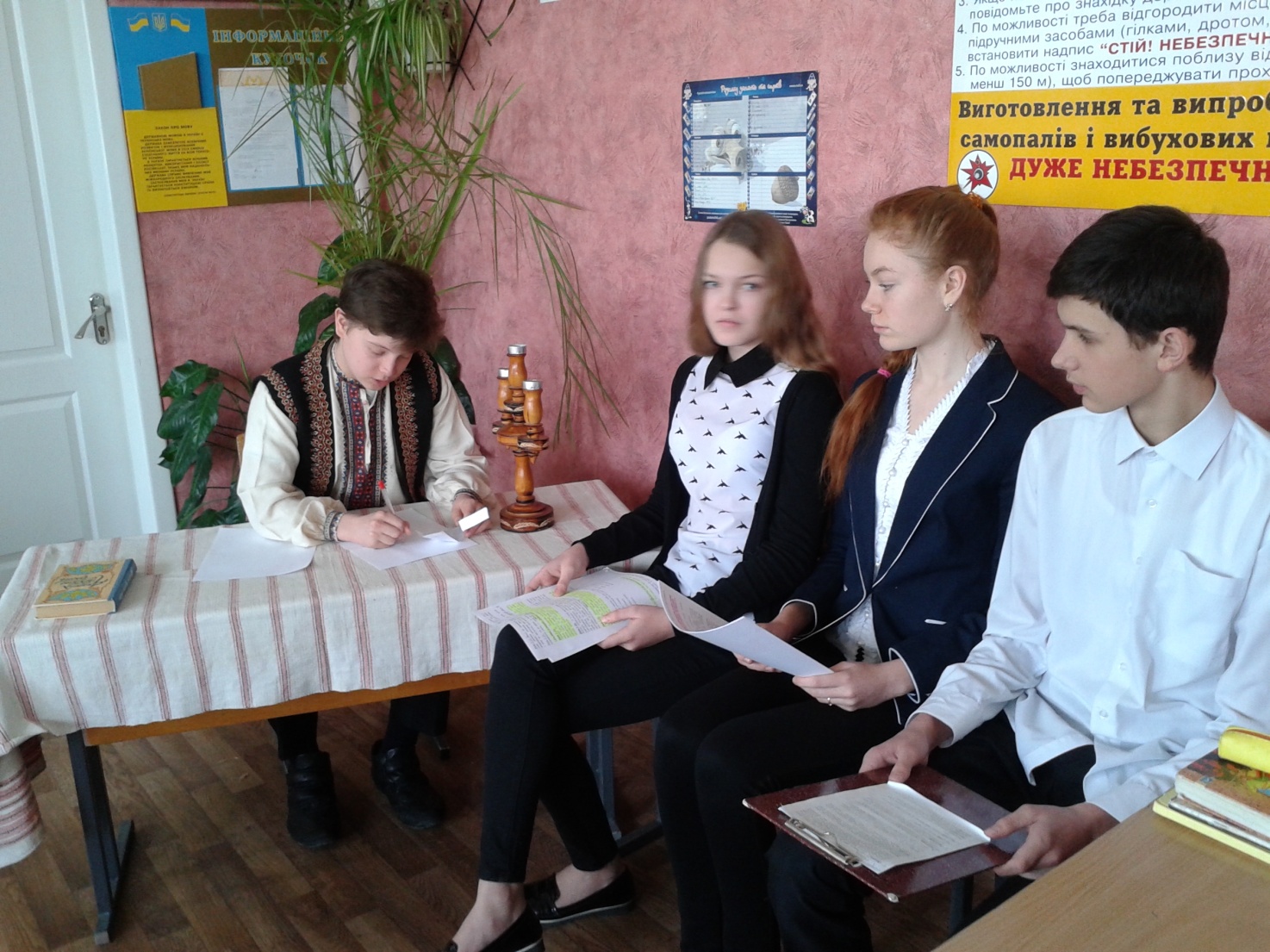 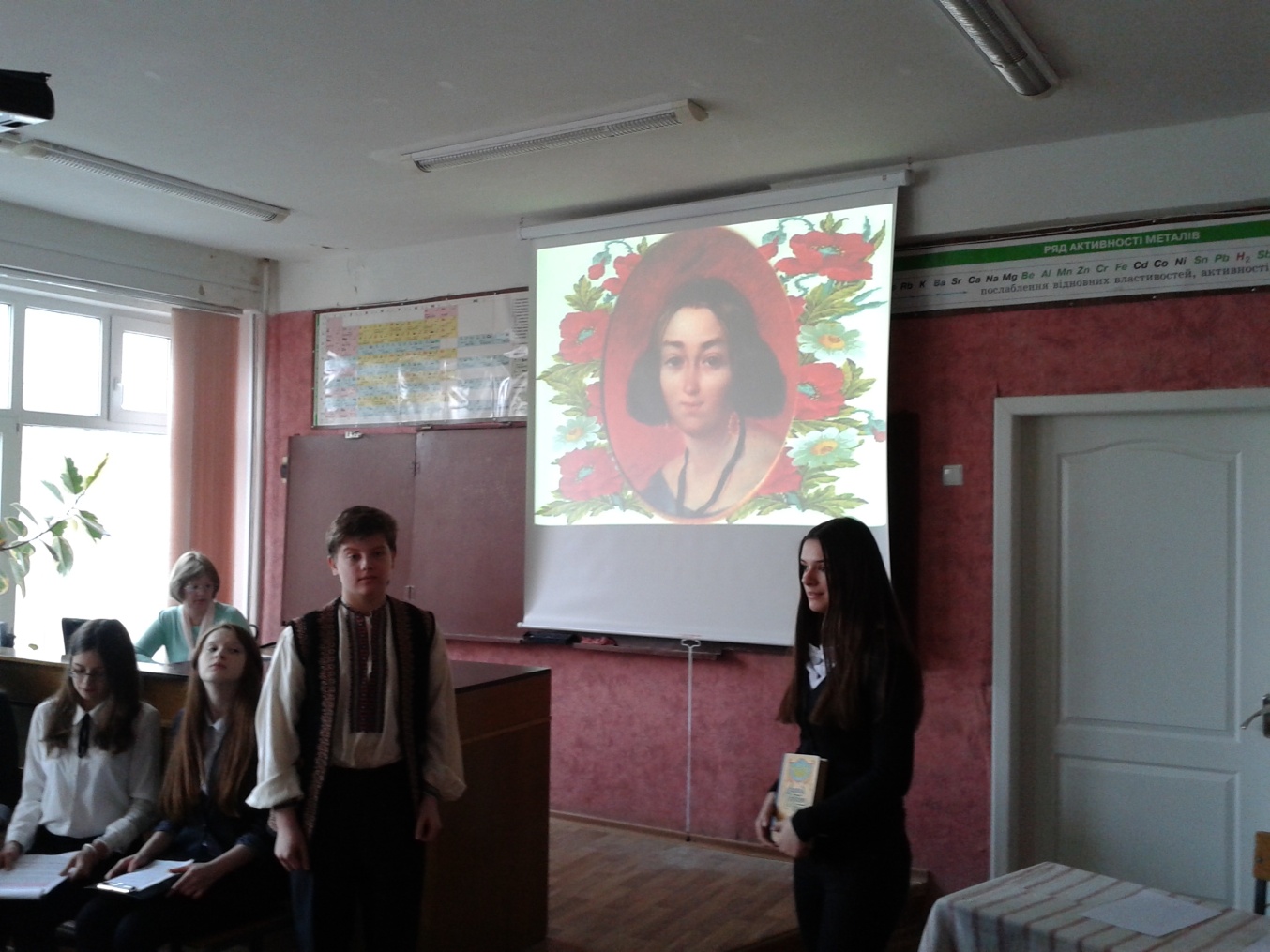 Українські вечорниці ( Вчитель Шаптала Н.М.)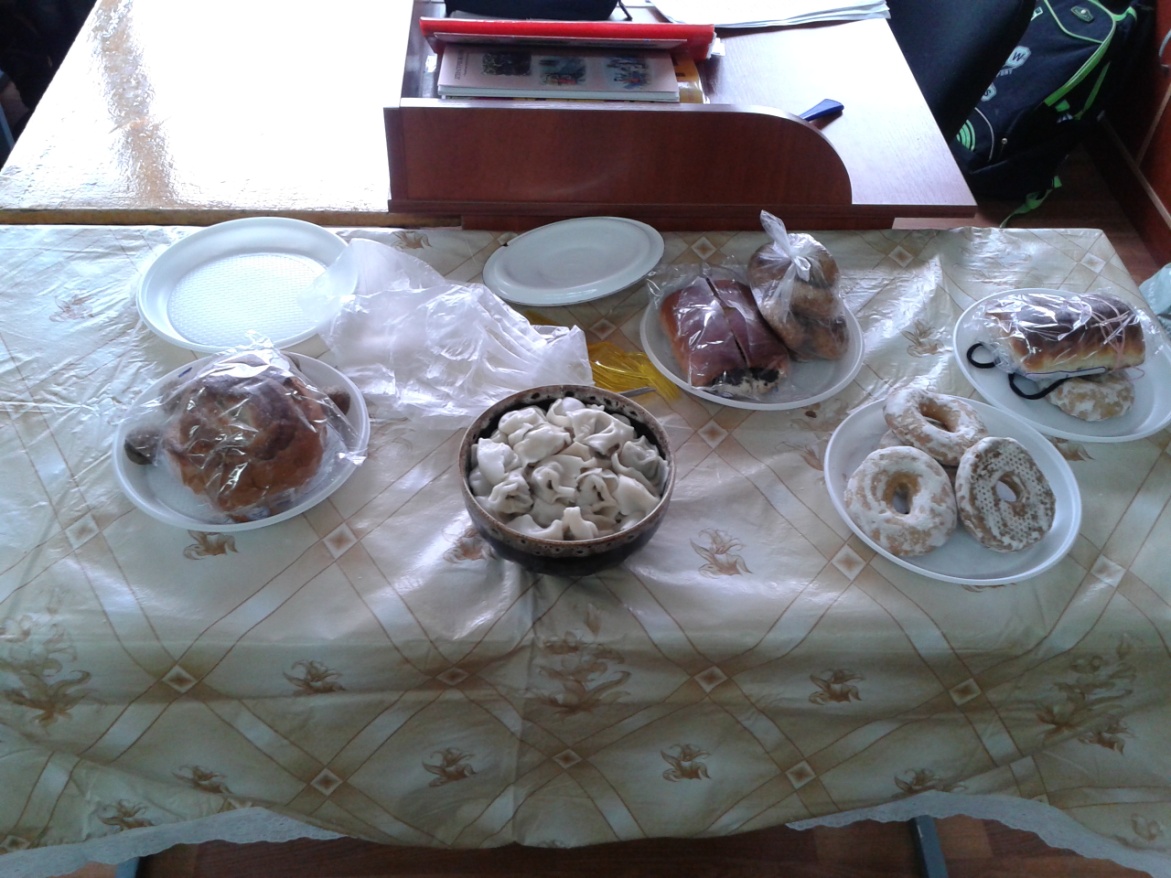 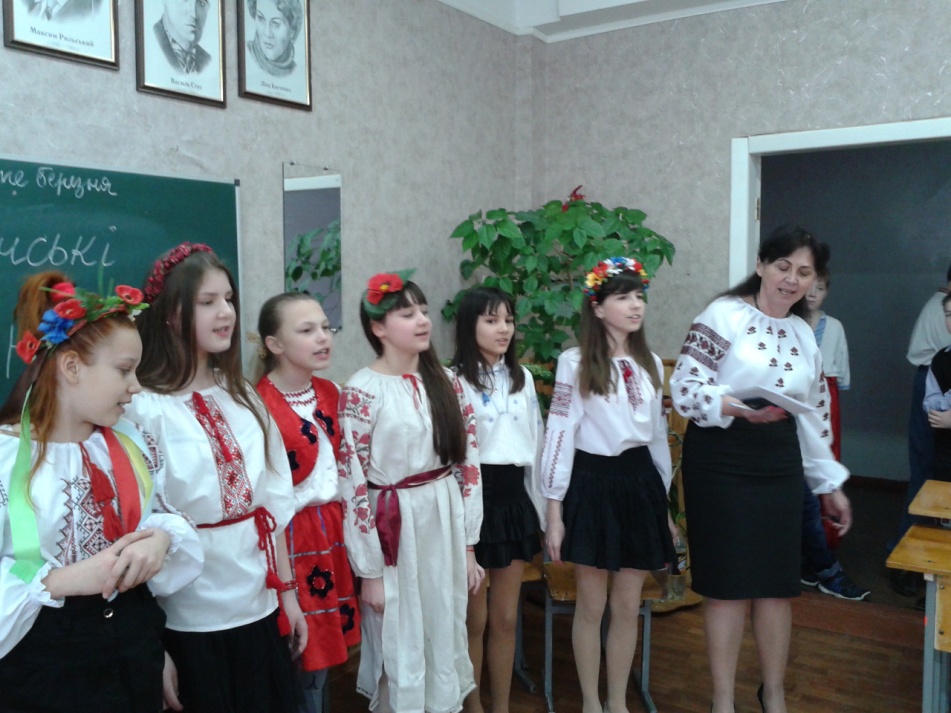 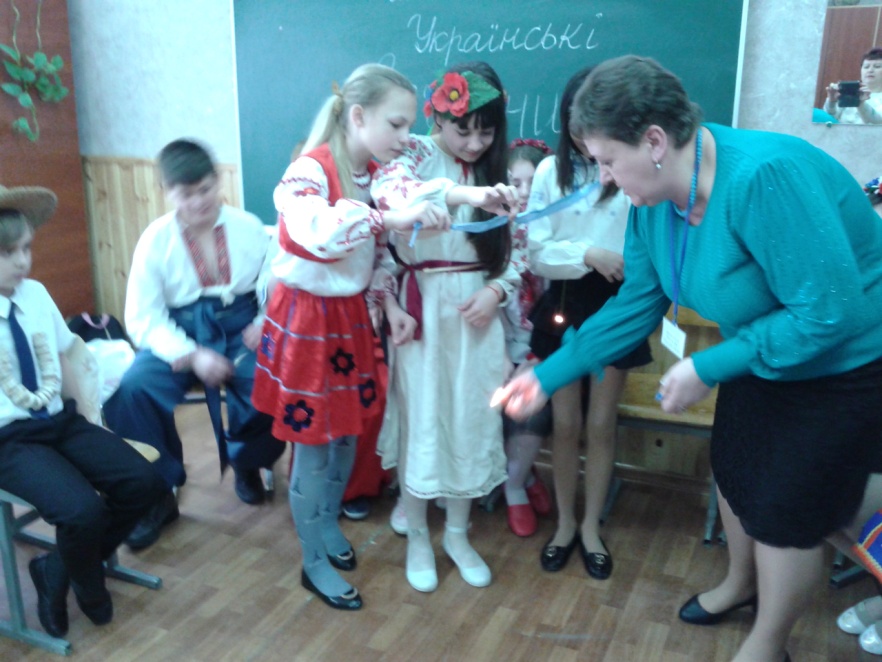 